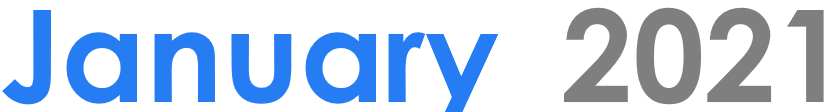 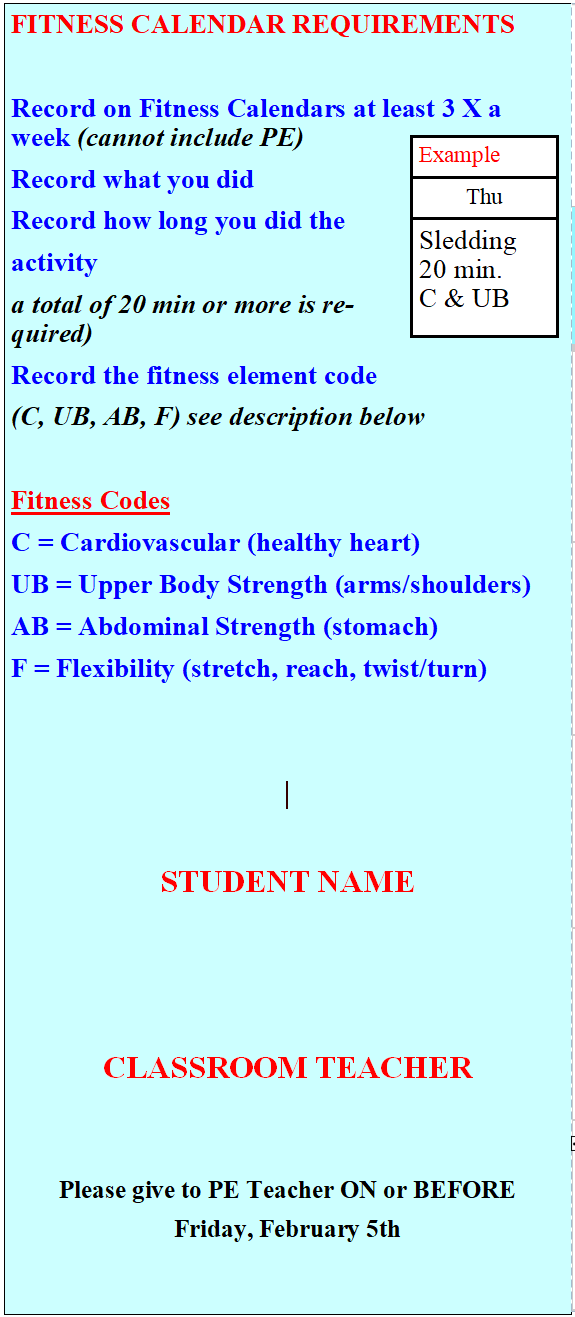 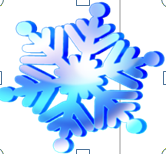 12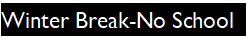 3456789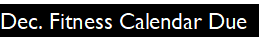 1011121314151617181920212223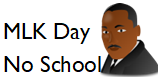 24252627282930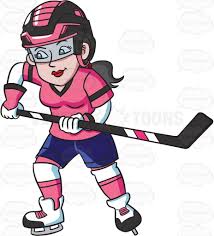 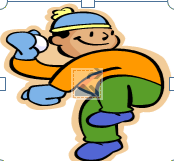    31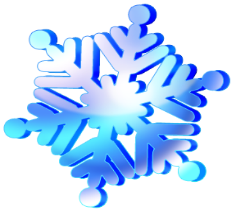 